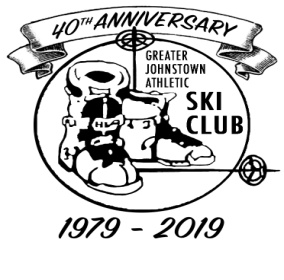 GREATER JOHNSTOWN ATHLETIC SKI CLUBPO BOX 937, JOHNSTOWN, PA  15907        www.johnstownskiclub.com 2019-2020  Membership Application – Annual Membership Fee $30.00MUST BE 21 AND OVER!Check one box:          Renewal                          New Member:   Referred by__________________________                                                                                     Please complete only if you are a new member.IMPORTANT:    Monthly club newsletter will be sent via E-mail: E-MAIL ADDRESS_______________________________________________________                                                               [E-mail address MUST be legible.]PLEASE PRINT CLEARLY!  NAME_____________________________________________________________________________________  ADDRESS_________________________________ CITY__________________STATE_______ZIP_________PHONE ________________________________       CELL PHONE___________________________________Please Fill out and sign Page 2 (on back.)DO NOT WRITE BELOW THIS LINE on this Page. Membership Fee - $30.00           Check # _________   Date Received __________           Cash   ___________   Date Received __________    New Card #_________Release and Waiver of Liability and Indemnity Agreement toThe Greater  Athletic Ski Club, IncorporatedName:_____________________________  D.O.B. __________   Phone:________________Address:__________________________ _________________________________________ I, the above named individual, being 21 years of age or older, in consideration of services which have been or will be performed by the Greater Johnstown Athletic Ski Club, in providing travel arrangements and activities, and of being permitted to participate in the club trips, activities, events and other functions which I recognize as being hazardous, do for myself, my personal representatives and next of kin:(1) hereby release, waive, discharge and covenant not to sue or hold liable the Greater Johnstown Athletic Ski Club, its officers, directors and trustees, all for the purposes herein referred to as Releases, from all loss or damage, and any other claims or demands, therefore, on account of injury to the person or property, or resulting in death, whether caused by the negligence of Releases, or otherwise while for any purpose participating in any event or activity: and (2) hereby agree to indemnify and save and hold harmless the Releases from any loss, liability, damage, or cost they may incur due to my presence and or participation during any activity and whether caused by the negligence of Releases or otherwise; and (3) hereby assume full responsibility for any risk of bodily damage, death or property damage due to negligence of Releases or otherwise while traveling, participating or for any other purpose while engaged in such activities.  I expressly agree that the foregoing Release, Waiver and Indemnity Agreement is intended to be as broad and inclusive as is permitted by the laws of the state, states and counties in which the activity is conducted and that if any person thereof is held invalid, it is agreed that the balance of the agreement shall continue in full legal force and effect.I have read and voluntarily signed the Release and Waiver of Liability and Indemnity Agreement which shall remain in full legal force and effect until such time I notify the Greater  Athletic Ski Club in writing that this agreement is voided.     Signature_______________________________________   Date____________________                         (Only ONE signature per application)